ANEXA 1                Doamna Inspector Școlar General,Subsemnata(ul)   ,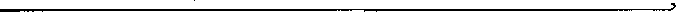 profesor/educator/învățător/profesor pentru învățământul primar/preșcolar la unitatea școlară 		, localitatea 		,   județul Mehedinți, va rog a-mi aproba prezenta cerere prin care solicit evaluarea Resursei Educaționale Deschise, tipul 		cu  titlul  	Menționez faptul ca resursa educațională deschisa cu titlul de mai sus: O are autor  unicO este realizată de grupul de autori:Data,                                                                                                          Semnătura,                                                                                                 ANEXA 2FIȘA DE IDENTIFICARE R.E.D.Nume, prenume autor(i) ....................................................................................................................................................................................................................................................................Denumirea resursei educaționale propuse.....................................................................................................................................................Tema /scurtă descriere..............................................................................................................................................................................................................................................................................................................................................................................................................................................................Scopul materialului propus:Didactic (de utilizat la clasă / cu elevii)Pentru elevi ( de utilizat de către elevi)De documentare pentru cadre didacticeAltul ......................................................................................................................................Nivelul de învățământ / clasa .......................................................................................................Aria curriculară / disciplina ..........................................................................................................Material extracurricular Competențe vizate..................................................................ANEXA 3DECLARAȚIE PE PROPRIE RĂSPUNDEREPRIVIND ORIGINALITATEA CONȚINUTULUI MATERIALULUI DESTINAT INSERĂRII ÎN CADRUL RESURSELOR EDUCAȚIONALE DESCHISESubsemnatul (a)	,domiciliat (a) în	,str. ................................................................................................................... nr	,bl. ............., sc. ..........., ap. ..............., având funcția de ..............................................................la unitatea de învățământ	,cunoscând prevederile legale cu privire la proprietatea intelectuală/drepturile de autor, conform Notei M.E.N nr. 808A0B/03.11.2017 privind crearea rețelei de resurse educaționale deschise în cadrul inspectoratelor școlare județene, precum și prevederile legale privind falsul în declarații, declar pe proprie răspundere următoarele:materialul educațional cu titlul	,nivelul de invățământ ..................................... aria curriculară	,este o lucrare originală, îmi aparține și îmi asum conținutul său în întregimepentru fiecare dintre elementele preluate din diverse surse, am verificat situația dreptului de proprietate intelectuală asupra acestora și am indicat în mod explicit autorul și sursa.Prin prezenta îmi asum în totalitate răspunderea în ceea ce privește originalitatea ideilor, conținutului, formei și modului de prezentare a materialului propus, precum și în ceea ce privește respectarea cu strictețe a legislației naționale și internaționale în vigoare și a bunelor- practici academice privind drepturile de autor / de proprietate intelectuală în elaborarea acestui material.Data,                                                                                                               Semnătura,ANEXA 4DECLARAȚIE-ACORDSubsemnatul (a)	,domiciliat (a)  în	,str. ................................................................................................................... nr	,bl. ............., sc. ..........., ap. ..............., având funcția de ..............................................................la unitatea de învățământ	,autor al materialului educațional cu titlul ..........................................................................................................................................................................................................................................., nivelul de invățământ ..................................... aria curriculară ...................................................,sunt de acord ca, în cazul aprobării sale pentru publicare, materialul identificat anterior să fie publicat în Rețeaua de Resurse Educaționale Deschise (RED) a Inspectoratului Școlar Județean Mehedinți, declar caracterul open-source al acesteia și îmi exprim deplinul acord ca acest material să fie folosit liber, gratuit și fără nicio îngrădire de către orice utilizator al Rețelei RED a I.Ș.J. Mehedinți, cu condiția menționării sursei și autorului. Data,                                                                                                        Semnătura,Anexa 5FIȘA DE EVALUARE A RESURSEI EDUCAȚIONALE DESCHISENume și prenume autor ................................................................................................................Unitatea de învățământ .................................................................................................................Nivelul de învățământ/ clasa ........................................................................................................Aria curriculară/ disciplina ...........................................................................................................Denumirea resursei educaționale deschise ..........................................................................................................................................................................................................................................NOTĂ:Pentru admiterea unui material, acesta trebuie să primească, pentru toate cele 10 criterii de conformitate, calificativul CONFORM.În situația în care unul dintre criterii nu este îndeplinit se completează NECONFORM, iar în rubrica Argumente se scrie mențiunea Nu este cazul.Se vor adăuga argumente doar pentru calificativul CONFORM.Rezultat (admis/ respins): .............................................................................................................Data evaluării: ..............................................................................................................................EvaluatoriNumele și prenumele	Semnătura..............................................................................................................................................................................................................................................................................................................ANEXA 6PROCES VERBALÎncheiat astăzi, .........................................., în cadrul comisiei de evaluare și selecție a resurselor educaționale deschise din cadrul Consiliului Consultativ al disciplinei de învățământ/domeniului de activitate.............................................................,în care s-au evaluat materialele depuse în vederea selecției și postării pe platforma de resurse educaționale deschise (R.E.D.) în luna ...................................................., anul.......Au fost înregistrate următoarele documente:În urma evaluării materialelor și a întocmirii fișelor de evaluare pentru fiecare material depus, în conformitate cu anexa nr. 4 la Procedura ISJ MH , au fost admise și transmise spre încărcare în platforma RED de pe site-ul I.S.J Mehedinți următoarele documente:Materialele respinse în urma evaluării sunt:Drept care s-a încheiat prezentul proces verbal.Comisia de evaluare și selecțieNumele și prenumele	Semnătura..........................................................................................................................................................................................................................................................................................................ANEXA 7                                                          DECLARAŢIE                Subsemnatul (a)	.......,profesor disciplina .........................................la unitatea de învățământ..................................membru al Consiliului Consultativ la disciplina/domeniul......................................................,cunoscând prevederile legale privind falsul în declarații, declar pe propria răspundere următoarele:nu am rude sau afini până la gradul IV inclusiv, care participă la procesul de evaluare și selecție a resurselor educaționale deschise și nu am participat la activități în vederea elaborării/proiectării/editării resurselor educaționale deschise analizateîmi voi îndeplini toate sarcinile de lucru în cadrul Comisiei de evaluare și selecție a resurselor educaționale deschise, respectând termenele stabilite și mă angajez cănu voi divulga sub nicio formă informații legate de procesul de verificare a criteriilor de conformitate în cazul solicitărilor privind resursele educaționale deschise supuse evaluării, informații de natură să atragă avantaje necuvenite din activitatea pe care o desfăsor sau să aducă prejudicii imaginii Inspectoratului Școlar Județean Mehedinți.îmi asum responsabilitatea pentru calitatea activității desfăsurate și declar că am luat la cunostință faptul că sunt obligat(ă) să păstrez confidențialitatea lucrărilor comisiei până în momentul în care sunt făcute publice de către Inspectoratului Școlar Județean Mehedinți.Data,                                                                                                             Semnătura,Nr.crt.Criterii de conformitateConformNeconformArgumente1Conținutul resursei educaționale nu aduce atingere identității și valorilor naționale, nu conține elemente rasiste, xenofobe sau de promovare a ideologiei naționalist- extremiste.2Materialul are un conținut științific în acord cu programa/specificul vârstei, activitățile propuse fiind formulate în mod corect, clar.3Susține formarea/dezvoltarea/evaluarea competențelor din programa școlară, permițând înțelegerea / consolidarea / recapitularea / aprofundarea / extinderea conținuturilor de către elevi.4Tematica propusă / nivelul de noutate al conținuturilor este relevant pentrudisciplină / domeniu.5Este încurajată organizarea unor situații de învățare flexibile și variate, stimulează gandirea creativă și/sau critică sau este fundamentată pe o experiență didactică de acest fel.6Reflectă un caracter interdisciplinar/transdisciplinar sau crosscurricular, transferul achizițiilor în viața cotidiană; este încurajată învățarea activă prin teme de reflecție, aplicații, rezolvarea de probleme, activități individuale și de grup etc.; autoevaluarea și înregistrarea7Materialul sustine formarea de deprinderi, abilitati și atitudini adecvate nivelului de dezvoltare al elevilor/ preșcolarilor.8Cuprinde teste și/ sau itemi de evaluare șisoluții9Sursele bibliografice sunt menționate, inclusiv cele de pe site-uri.10Tehnoredactarea este corectă, exprimarea conform normativelor în vigoare, adaptată specificului disciplinei/ ariei curriculare/ domeniului.Nr.înregistrareNume autorUnitatea deînvățământTipul resurseieducaționaleTitlul resurseieducaționaleNr.înregistrareNume autorUnitatea deînvățământTipul resurseieducaționaleTitlul resurseieducaționaleNr.înregistrareNume autorUnitatea deînvățământTipul resurseieducaționaleTitlul resurseieducaționale